Технологическая карта урока английского языка в 5 классе (УМК: И.Н. Верещагина, О.В. Афанасьева «Английский язык»)в соответствии с ФГОС, с презентацией и карточками для самостоятельной работы с самопроверкой.Автор: Королёва Мария Юрьевна, Должность: учитель английского языка,                                                                                                                                            МОУ «СОШ № 24»2017 годТехнологическая карта урокаПредмет:   английский язык.                                                                   Класс ____5А_____________________         УМЛ: И.Н. Верещагина, О.В. Афанасьева «Английский язык» V класс.Тема урока: Past Continuous (Прошедшее продолженное время).Цель урока: Расширение понятийной базы по теме: Past Continuous (Прошедшее продолженное время).                     Формирование умений употреблять Past Continuous в устной и письменной речи.Задачи урока: Включить учащихся в изучение времени Past Continuous.                        Подвести их к пониманию необходимости употреблять Past Continuous.                        Научить их применять в устной и письменной речи Past Continuous.Тип урока: Урок «открытия» новых знаний.Необходимое оборудование: проектор, опорные схемы, карточки, магнитофон.СТРУКТУРА И ХОД УРОКАПриложение1.                  Слайд 1.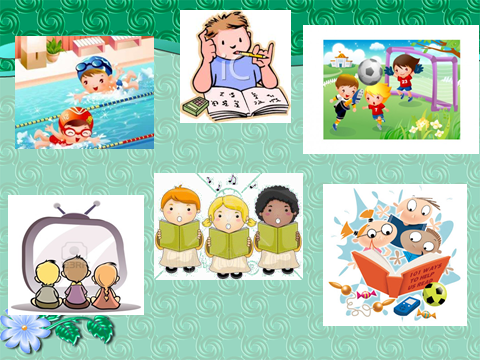                   Слайд 2.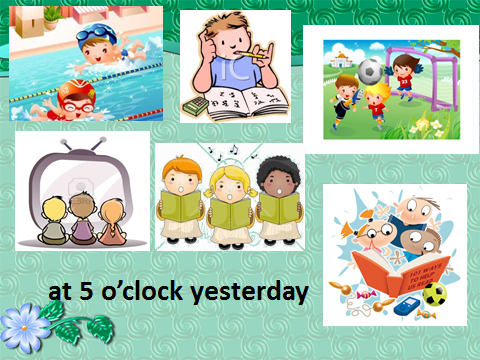                   Слайд 3.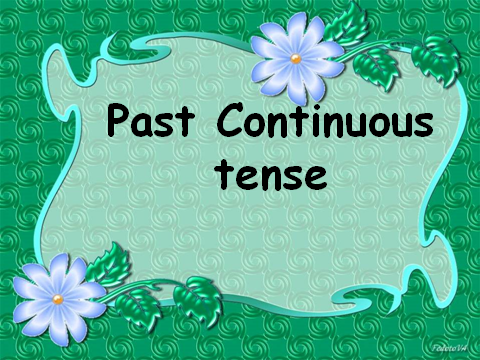 Слайд 4.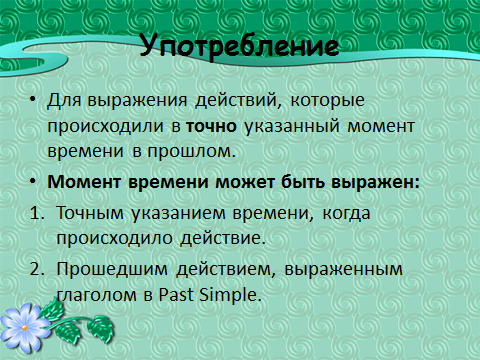 Слайд 5.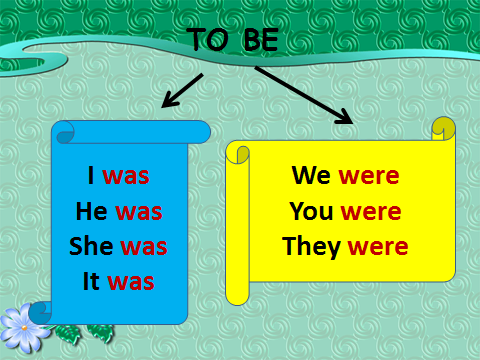 Слайд 6.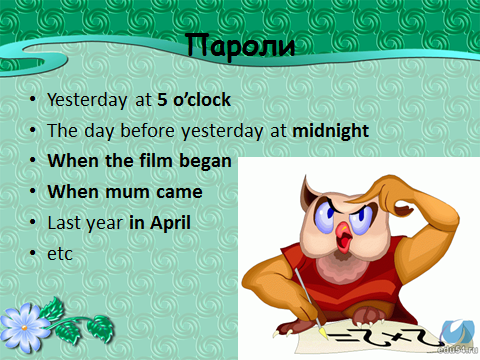 Слайд 7.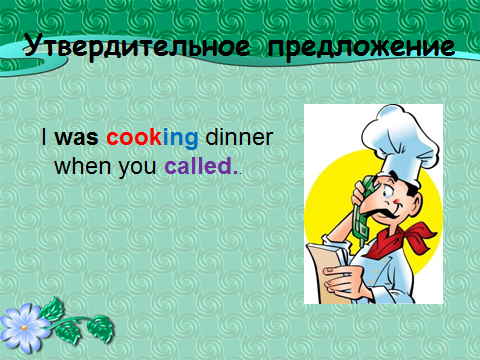 Слайд 8.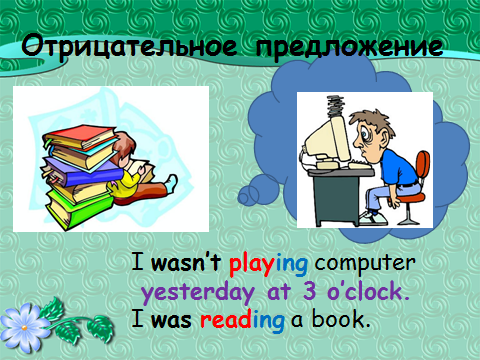 Слайд 9.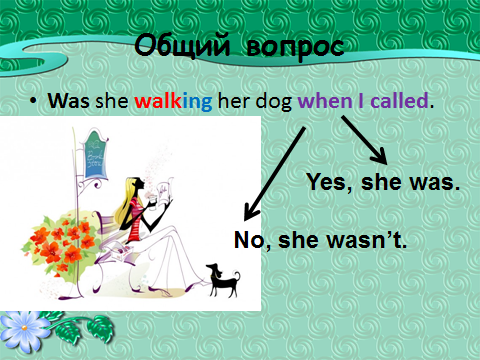 Слайд 10. 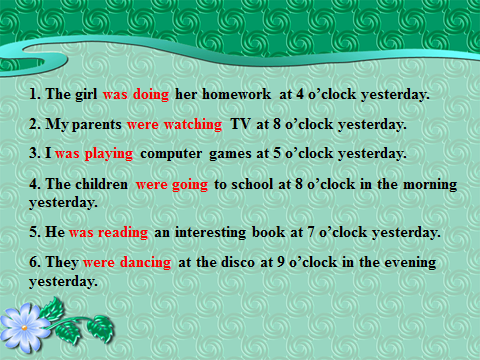 Приложение2.Карточка для самостоятельной работы учеников к этапу №7 с самопроверкой по слайду № 10.№Этап урокаДеятельность учителяДеятельность ученикаДеятельность ученикаФормируемые УУД1234451Орг. момент:Мотивация к учебной деятельности.Учитель приветствует учеников и настраивает их на работу: Good morning! Take your seats, please and get ready for the lesson.Вводит в атмосферу иноязычной речи. На Слайде 1(Приложение 1) картинки с изображением различных действий детей. (Дети играют в футбол, читают книги, плавают, смотрят телевизор, делают домашнее задание, поют.) У. спрашивает: What are the children doing now?Учитель просит детей вспомнить, как называется данное время.Учитель приветствует учеников и настраивает их на работу: Good morning! Take your seats, please and get ready for the lesson.Вводит в атмосферу иноязычной речи. На Слайде 1(Приложение 1) картинки с изображением различных действий детей. (Дети играют в футбол, читают книги, плавают, смотрят телевизор, делают домашнее задание, поют.) У. спрашивает: What are the children doing now?Учитель просит детей вспомнить, как называется данное время.Приветствуют учителя, соблюдая нормы речевого этикета. Взаимодействуют с учителем во время беседы, осуществляемой во фронтальном режимеСлушают собеседника,   правильно реагируют на предлагаемые вопросы.  Высказывают свои мнения:They are playing football (reading books, swimming, watching TV, doing homework, singing) now.Дети отвечают: Present Continuous.КУУД: Взаимодействуют с учителем во время приветствия. Слушают собеседника.ПУУД: осознанно строят предложения в Present Continuous.КУУД: выражают свои мысли при ответах на вопросы и при описаний действий людей на слайде.2Актуализация знаний и пробное учебное действие.Слайд 2 (Приложение 1): те же картинки, но добавлено: at 5 o’clock yesterday.У. спрашивает: What are we going to speak about?У.Right you are. We are going to speak about the Past Continuous Tense. Слайд 3(Приложение 1)Ученики предполагают, что будут говорить о том, что делали дети вчера в определённое время.Ученики предполагают, что будут говорить о том, что делали дети вчера в определённое время.КУУД: Взаимодействуют  с учителем, пытаясь определить, какое это время.РУУД: Выделяют и осознают то, что уже усвоено и что еще нужно изучить.3Выявление места и причины затруднения.Учитель просит учеников сказать по картинкам, что делали дети вчера в 5 часов. Учитель спрашивает, почему дети затрудняются ответить. T.: What do we need to speak correctly?Учитель просит их сформулировать  цель урока, перечислить возникающие затруднения и назвать содержание недостающих для решения новой практической задачи знаний. Ученики отвечают , что не могут построить предложения в Past Continuous, так как не знают, как оно образуется .Ученики: Мы должны выучить правило образования Past Continuous. (We must learn the rule.)Перечисляют, каких знаний им не хватает для решения практической задачи и формулируют, чему они желали бы научиться.Ученики отвечают , что не могут построить предложения в Past Continuous, так как не знают, как оно образуется .Ученики: Мы должны выучить правило образования Past Continuous. (We must learn the rule.)Перечисляют, каких знаний им не хватает для решения практической задачи и формулируют, чему они желали бы научиться.РУУД и ПУУД: Формулируют собственные затруднения и устанавливают их причины через описание недостающих знаний.Ставят на основе полученной информации познавательную цель и задачи, принимают решение и осуществляют  самостоятельный выбор в учебной деятельности.4Построение проекта выхода из затруднения.Учитель предлагает ученикам выбрать группу, в которой они будут работать:1 группа: работают с таблицей в учебнике стр.96-97, формулируют правило образования утвердительной формы Past Continuous.2 группа: работают с таблицей в учебнике стр.96-97, формулируют правило образования  отрицательной формы Past Continuous.3 группа: работает с таблицей стр.96-97, формулирует правило образования вопросительной формы Past Continuous. У: предлагает учащимся приступить к проекту.Включаются в самостоятельную деятельность, обсуждают информацию в группах, ищут способы решения учебной задачи, выбирают наиболее эффективные способы изучения данного времени, подбирают  примеры для Past Continuous, сотрудничают с одноклассниками в группе, отстаивают свою точку зрения, аргументируют свои ответы. Включаются в самостоятельную деятельность, обсуждают информацию в группах, ищут способы решения учебной задачи, выбирают наиболее эффективные способы изучения данного времени, подбирают  примеры для Past Continuous, сотрудничают с одноклассниками в группе, отстаивают свою точку зрения, аргументируют свои ответы. Л и РУУД: Планируют учебное сотрудничество со  сверстниками — определяют функции участников группы, способы взаимодействия в группе.ПУУД: изучают таблицу с Past Continuous, формулируют правило образования утвердительной и отрицательной формы, а также вопроса в Past Continuous. Систематизируют информацию.КУУД: обсуждают информацию, слушают собеседников, выступают с сообщением.5Реализация построенного проекта.5 Учитель предлагает озвучить результаты работы в группах и оценить работу других групп.T: What do you know about Past Continuous Tense? (Слайд 4-9, Приложение 1)Выступают с сообщениями от группы о Past Continuous.Аргументируют свои ответы, сверяют их со слайдами 4-9.Выступают с сообщениями от группы о Past Continuous.Аргументируют свои ответы, сверяют их со слайдами 4-9.КУУД и ЛУУД: дают устные ответы по вопросам своей группы, слушают выступающих, задают вопросы, отвечают на вопросы, приходят к единому мнению о случаях употребления Past Continuous, об образовании данного времени.РУУД: Осуществляют самоконтроль и анализируют допущенные ошибки.6Первичное закрепление в речи.Динамическая пауза.Учитель предлагает выполнить упражнения из учебника: упр.13, 14, 16 стр. 97-98Предлагает спеть песенку и выполнить под неё зарядку.  T.: Let’s have a rest. Let’s sing a merry song.Thank you, I like your singing very much.Ученики выполняют упражнения из учебника, пользуясь правилом из таблицы в учебнике, а также информацией со слайдов. В упр.13 и 14 вставляют глаголы в скобках в утвердительной форме в Past Continuous. В упр. 16 работают по картинкам, образуя предложения в Past Continuous.Поют весёлую песенку, выполняют зарядку.Ученики выполняют упражнения из учебника, пользуясь правилом из таблицы в учебнике, а также информацией со слайдов. В упр.13 и 14 вставляют глаголы в скобках в утвердительной форме в Past Continuous. В упр. 16 работают по картинкам, образуя предложения в Past Continuous.Поют весёлую песенку, выполняют зарядку.ПУУД: вспоминают изученное правило и применяют его на практике.КУУД: поют.7Самостоятельная работа с самопроверкой по эталону.7. Организует деятельность учащихся по решению учебной задачи: Приложение 2.Дети выполняют упражнение на карточках и проверяют свои ответы по ключу на слайде.Дети выполняют упражнение на карточках и проверяют свои ответы по ключу на слайде.ПУУД: поиск информации, анализ, сравнение времён.ЛУУД: поиск и коррекция своих ошибок.8Включение в систему знаний и повторение.У: просит посмотреть на схемы, задаёт вопросы о Past Continuous. T.: Look at the table and answer my question.В каких ситуациях мы употребляем прошедшее продолженное время?Как образуется сказуемое ? Сообщает о  том, что не все глаголы могут употребляться в длительных временах. Об этих глаголах речь пойдёт на следующем уроке.Смотрят на схемы, повторяют правило образования утвердительной, отрицательной и вопросительной форм Past Continuous.Смотрят на схемы, повторяют правило образования утвердительной, отрицательной и вопросительной форм Past Continuous.КУУД: умение составлять речевое высказывание по данной проблеме, умение выражать свои мысли.9Рефлексия учебной деятельности.Учитель предлагает учащимся посмотреть на слайд 2 и спрашивает, могут ли они теперь сказать, что дети делали вчера в 5 часов. T.:  Our lesson has come to an end. To sum up our work let’s complete the sentences:Учитель просит назвать  трудности, с которыми детям пришлось столкнуться на уроке и ответить на вопрос, удалось ли им преодолеть данные трудности, затем знакомит с домашним заданием  и на его основе ученики определяют тему беседы следующего урока.   Итог урока.T.: Dear boys and girls, I hope you like our lesson. Your marks for the lesson are…  Now open your day-books and write down your homework. It is exercise _, page _. Our lesson is over. I`ll be glad to see you again. Goodbye!Обучающиеся оценивают свою работу на уроке по следующей схеме:а) прием незаконченного предложенияСегодняна уроке я узнал…                   познакомился…                   запомнил…                   выучил…b) рефлексия достижения целиТеперь я знаю, как…                 умею…Обучающиеся оценивают свою работу на уроке по следующей схеме:а) прием незаконченного предложенияСегодняна уроке я узнал…                   познакомился…                   запомнил…                   выучил…b) рефлексия достижения целиТеперь я знаю, как…                 умею…ЛУУД, РУУД, ПУУД, КУУД:Оценивают свою работу на уроке, высказывают свои мысли о достижении цели, выражают своё отношение к изученной теме.             Choose the right verb for each gap.             were dancing, was doing, was reading,              were watching, was playing, were going123456The girl _________ her homework at 4 o’clock yesterday.My parents _________ TV at 8 o’clock yesterday.I ________ computer games at 5 o’clock yesterday.The children __________ to school at 8 o’clock in the morning yesterday.He ________ an interesting book at 7 o’clock yesterday.They ________ at the disco at 9 o’clock in the evening yesterday.